Chicken Nuggets with RollOR Hot Ham & CheeseEmoticon PotatoesBaked BeansPineapple TidbitsFrozen SidekickMilkQueso Chicken over RiceOR Beef EnchiladasSalsa, Sour CreamBlack BeansCornPineapple TidbitsFresh FruitMilkMini Corn Dogs OR“Porcupine” Beef SlidersMacaroni and CheeseSteamed BroccoliCarrots with DipDiced PeachesFresh FruitMilkConfetti PancakesScrambled EggsEmoticon PotatoesVeggie Boat with DipBaked ApplesFresh FruitMilkHamburger/CheeseburgerOR Turkey Sub SandwichPotato WedgesGarden SaladDiced PearsFresh FruitMilkNO SCHOOLMandarin Chicken ORBeef Teriyaki DippersSteamed BroccoliCarrots & Celery with DipSteamed RiceMandarin OrangesFresh FruitMilkPenne Pasta with Meat Sauce OR Chicken AlfredoGlazed CarrotsGarden SaladDiced PearsFresh FruitMilkHot Dog or Chili ConeySweet Potato PuffsVeggie Boat with DipApplesauceFresh FruitMilkGrilled Cheese ORFish TacoTomato SoupGarden SaladDiced PeachesFresh FruitMilkChicken Patty ORBBQ SandwichWaffle FriesCarrots & Celery with DipPineapple TidbitsFresh FruitMilk
Chicken TendersPotato WedgesGarden SaladPineapple TidbitsFresh FruitMilkQueso Chicken over RiceOR Beef EnchiladasSalsa, Sour CreamBlack BeansCornPineapple TidbitsFresh FruitMilkMini Corn Dogs OR“Porcupine” Beef SlidersMacaroni and CheeseSteamed BroccoliCarrots with DipDiced PeachesFresh FruitMilkConfetti PancakesScrambled EggsEmoticon PotatoesVeggie Boat with DipBaked ApplesFresh FruitMilkSalisbury Steak ORHamburger/CheeseburgerMashed PotatoesGreen BeansDiced PeachesFresh FruitMilk3 or 4 Way Chili SpaghettiGlazed CarrotsGarden SaladDiced PearsFrozen SidekickOyster CrackersMilkBeef Nachos ORBeef Soft TacoSalsa, Sour CreamRefried Beans, CornApplesauceFresh FruitMilkCheese OR PepperoniPizzaSteamed BroccoliGarden SaladMandarin OrangesFresh FruitMilkCheesy Flatbread with Marinara Sauce ORAlfredo FlatbreadGreen BeansGarden SaladMandarin OrangesFrozen SidekickMilk Chicken OR Chicken QuesadillaSalsa, Sour CreamBlack BeansCornDiced PearsFresh FruitMilkFrench Toast Bites OR Confetti PancakesSausageVeggie Boat with DipBaked ApplesFresh FruitMilkPizza Crunchers ORChicken PattyMarinara SaucesSteamed BroccoliGarden SaladDiced PeachesFresh FruitMilkPRINCE OF PEACE MONTESSORI SCHOOLNews  No School – October 5Menu subject to availability.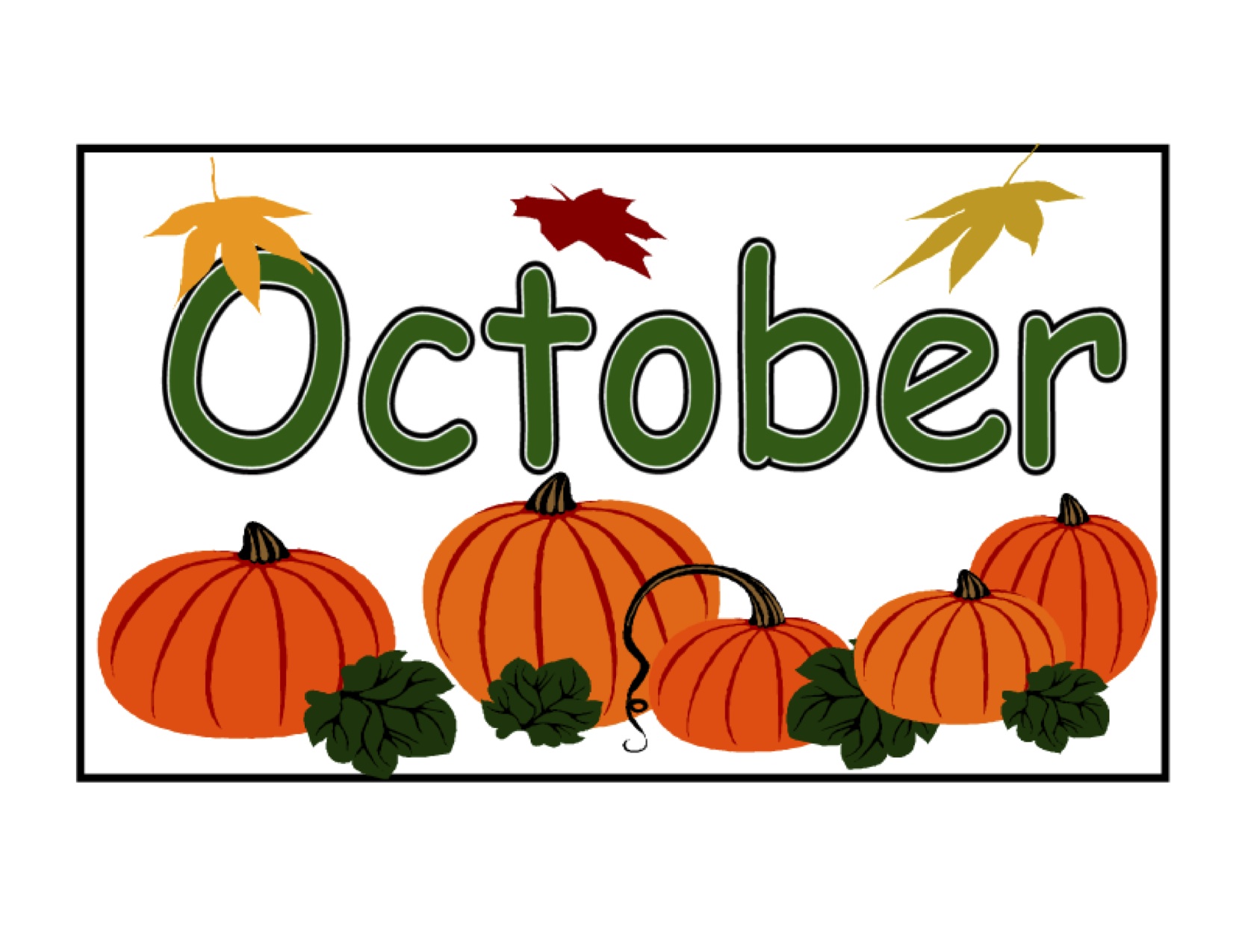 Enter Other Information Here